Муниципальное образование«ЛЕСКОЛОВСКОЕ СЕЛЬСКОЕ ПОСЕЛЕНИЕ»Всеволожского муниципального района Ленинградской областиАДМИНИСТРАЦИЯП О С Т А Н О В Л Е Н И Е         28.12.2023г.                                                                                                     №1002д. Верхние Осельки О внесении изменений в постановление от 27.12.2022г. №720 «Об утверждении муниципальной программы «Культура муниципального образования «Лесколовскоесельское поселение» Всеволожского муниципальногорайона Ленинградской области на 2023 год и плановый период 2024 и 2025  годов»  	В соответствии с пунктом 5 статьи 14 Федерального закона Российской Федерации от 06 октября 2003 года  № 131-ФЗ «Об общих принципах организации местного самоуправления в Российской Федерации»	ПОСТАНОВЛЯЕТ:          1. Внести изменения в постановление от 27.12.2022г. №720 «Об утверждении муниципальной программы «Культура муниципального образования «Лесколовскоесельское поселение» Всеволожского муниципального района Ленинградской области на 2023 год и плановый  период 2024 и 2025  годов» изложив приложение в новой редакции.          2. Опубликовать постановление на официальном сайте администрации «лесколовское.рф».          3. Постановление вступает в силу с момента его опубликования.          4. Контроль за исполнением постановления оставляю за собой.Глава администрации									 А.А. СазоновСогласовано:Заместитель главы администрации__________________ А.Ф. Толмачев«___» ______________ 2023 г.Начальник сектора экономики, бухгалтерского учетаи отчетности администрации__________________ Н.В. Лахно«___»__________________2023 г.ПриложениеУТВЕРЖДЕНАпостановлением администрацииот  «28» декабря 2023г.     № 1002МУНИЦИПАЛЬНАЯ ПРОГРАММА«Культура муниципального образования «Лесколовское сельское поселение» Всеволожского муниципального района Ленинградской области на 2023 год и плановый период 2024 и 2025 годов» д. Лесколово2022 годПАСПОРТмуниципальной программы«Культура муниципального образования «Лесколовское сельское поселение» Всеволожского муниципального района Ленинградской области на 2023 год и плановый период 2024 и 2025  годов»Раздел 1. Общая характеристика, основные проблемы и прогнозразвития сферы реализации муниципальной программыРазвитие сферы культуры в Лесколовском сельском поселении является одним из инструментов достижения социально-экономических целей, обеспечения социальной стабильности и консолидации общества, формирует привлекательный имидж поселения, обеспечивает занятость населения, выступает как средство эстетического, духовно-нравственного, патриотического воспитания широких слоев населения.На территории муниципального образования успешно осуществляет свою деятельность единственное учреждение культуры – Муниципальное казенное учреждение «Лесколовский Дом культуры» муниципального образования «Лесколовское сельское поселение» Всеволожского муниципального района Ленинградской области (далее – учреждение культуры, МКУ «Лесколовский ДК»).Отсутствие на территории поселения значимых культурных исторических объектов способствуют приданию МКУ «Лесколовский ДК» статуса главного очага культурной жизни не только деревни Лесколово, где расположено учреждение культуры, но и других населённых пунктов Лесколовского и соседствующих с ним поселений. На сегодняшний день деятельность МКУ «Лесколовский ДК» – единственная возможность для развития и самореализации талантов большинства жителей поселения.В последние годы все больший интерес общества обращен к самовыражению посредством народного самодеятельного творчества, традиционной народной культуры и любительского искусства.Одним из главных показателей работы учреждения культуры является создание и развитие коллективов художественной самодеятельности, проведение для населения различных мероприятий. Система популяризации народного и самобытного творчества включает в себя муниципальные, районные фестивали, праздники и конкурсы по различным жанрам любительского художественного творчества, а также участие в региональных, всероссийских и международных фестивалях и конкурсах.Чтобы сохранить традиции народного творчества, сочетая их с темпом современной жизни, стирающей национальные границы, насыщенной высокими технологиями, ведущей к стандартизации и унификации всех жизненных процессов, уделяется особое внимание учреждению культуры, содержанию, формам и методам его деятельности.В настоящее время в данном направлении наблюдается ряд проблем:- низкий уровень материально-техническим обеспечением учреждения культуры в соответствии с имеющимися государственными нормативами;- нехватка квалифицированных специалистов и работников культуры, способных качественно реализовать творческий потенциал жителей поселения.Раздел 2. Приоритеты государственной (муниципальной) политики в сфере реализации муниципальной программыПри определении приоритетных направлений в развитии культуры поселения программа ориентируется на Указ Президента Российской Федерации от 24 декабря 2014 года № 808 «Об утверждении Основ государственной культурной политики» и Указ Президента Российской Федерации от 7 мая 2018 года № 204 «О национальных целях и стратегических задачах развития Российской Федерации на период до 2024 года»:1. Обеспечение доступа граждан к культурным ценностям и участию в культурной жизни, реализация творческого потенциала всех категорий жителей Лесколовского сельского поселения.2. Создание благоприятных условий устойчивого развития культуры.3. Создание условий для качественного воплощения творческих замыслов при подготовке и проведении мероприятий, посвящённых праздничным календарным датам или значимым событиям в жизни Лесколовского сельского поселения, Всеволожского района и Ленинградской области.4. Сохранение функционирующих и открытие новых востребованных клубных формирований, в том числе для детей, молодёжи, лиц пожилого возраста и лиц с ограниченными возможностями.Реализация программы позволит обеспечить к 2024 году достижение следующих основных результатов: - увеличение количества участников и зрителей культурно-досуговых мероприятий;- увеличение числа участников культурно-досуговых формирований;- повышение качества подготовки и проведения мероприятий, посвящённых праздничным календарным датам или значимым событиям в жизни Лесколовского сельского поселения, Всеволожского района и Ленинградской области;- открытие новых клубных формирований, с учетом пожеланий населения муниципального образования.Раздел 3. Перечень целевых показателей (индикаторов) программы.Раздел 4. План мероприятий по реализации муниципальной программыРаздел 5. Оценка эффективности реализации муниципальной программыАнализ эффективности реализации проводится на основе оценки:1.	Степени достижения целей и решения задач муниципальной программы в целом путем сопоставления фактически достигнутых значений целевых показателей (индикаторов) программы и их плановых значений, по формуле:Сд = ∑ Сдn/NСдn = Зф /Зп * 100% ,где:Сд - степень достижения целей (решения задач);N - количество показателей (индикаторов);Сдn - степень достижения значения конкретного показателя;Зф - фактическое значение целевого показателя (индикатора) муниципальной программы;Зп - плановое значение целевого показателя (индикатора) муниципальной программы (для целевых показателей (индикаторов).Формула применяется в случае, если желаемой тенденцией развития является рост значений показателя; если желаемой тенденцией развития является снижение значений показателя применяется обратная формула.2.	Степени соответствия запланированному уровню затрат и эффективности использования средств местного бюджета и иных источников ресурсного обеспечения муниципальной программы путем сопоставления фактических и плановых объемов финансирования программы по формуле:Уф = Фф / Фп * 100%,где:Уф - уровень финансирования реализации основных мероприятий муниципальной программы;Фф - фактический объем финансовых ресурсов, направленный 
на реализацию мероприятий муниципальной программы;Фп - плановый объем финансовых ресурсов на реализацию муниципальной программы на соответствующий отчетный период.Для определения уровня эффективности программы показатели оценки суммируются с учетом применения взвешенных коэффициентов к каждому показателю:для Сд  - 0,5;для Уф - 0,2;для М - 0,3;Муниципальная программа считается реализованной:-  при эффективности 95% и более - с высоким уровнем;-  при эффективности 75-95% - с удовлетворительным уровнем;-  при эффективности менее 75% - с неудовлетворительным уровнем.Полное наименование муниципальной программыКультура муниципального образования «Лесколовское сельское поселение» Всеволожского муниципального района Ленинградской области на 2023 год и плановый период 2024 и 2025  годов (далее – муниципальная программа)Ответственный исполнитель муниципальной программыАдминистрация  муниципального образования «Лесколовское сельское поселение» Всеволожского муниципального района Ленинградской областиУчастники муниципальной программы  МКУ «Лесколовский ДК»Цели муниципальной программы Создание благоприятных условий устойчивого развития культуры  и реализация творческого потенциала жителей муниципального образования.Задачи муниципальной программы 1. Вовлечение максимального количества жителей поселения в сферу культуры.2. Создание условий для качественного воплощения творческих замыслов при подготовке и проведении мероприятий, посвящённых праздничным календарным датам или значимым событиям в жизни Лесколовского сельского поселения, Всеволожского района и Ленинградской области.3. Сохранение функционирующих и открытие новых востребованных клубных формирований, в том числе для детей, молодёжи, лиц пожилого возраста и лиц с ограниченными возможностями.Целевые показатели (индикаторы) муниципальной программы - посещаемость мероприятий, организованных учреждением культуры муниципального образования в сравнении с 2022 годом;- количество проведённых культурно-досуговых мероприятий в процентном соотношении к 2023 году.- количество постоянно действующих клубных формирований и их участников к 2023году, в том числе:                 - для детей и молодёжи,                - для граждан от 36 лет и старше,                - для пожилых лиц и лиц с ограниченными возможностями.- количество клубных формирований, чьи участники стали победителями (Гран-при, 1, 2, 3 места) на фестивалях, конкурсах районного, областного, Всероссийского и Международного уровней нарастающим итогом к 2022 году;- количество сотрудников основного творческого состава, прошедших переподготовку или обучение на курсах повышения квалификации в течение года;- количество спектаклей, концертов и мероприятий, проведенных в дистанционном формате в социальных сетях и на сайте учреждения культуры за год.- посещаемость сайта учреждения культуры, в том числе в социальных сетях.Этапы и сроки реализации муниципальной программы2023 - 2025 годы, реализация осуществляется в 1 этап.Финансовое обеспечение муниципальной программы  – всего, в том числе по источникам финансированияОбъем бюджетных ассигнований муниципального образования «Лесколовское сельское поселение» Всеволожского муниципального района Ленинградской области, включая средства областного бюджета на реализацию муниципальной программы составляет: 129519,6 тыс. руб.Объем средств по годам составляет:2023 г. – 47184,4 тыс. рублей;2024 г. – 47949,7 тыс. рублей;2025 г. – 34385,5 тыс. рублей;Дополнительными источниками финансирования могут быть средства федерального и областного бюджета и иные привлеченные средства.Ожидаемые результаты реализации муниципальной программы- увеличение количества участников и посетителей  культурно-досуговых мероприятий;- увеличение числа участников культурно-досуговых формирований;- повышение качества подготовки и проведения мероприятий, посвящённых праздничным календарным датам или значимым событиям в жизни Лесколовского сельского поселения, Всеволожского района и Ленинградской области;- открытие новых клубных формирований, с учетом пожеланий населения муниципального образования.Nп/пЦель муниципальной программы*Задача муниципальной программы*Показатель (индикатор), соответствующий задаче и цели*Ед. изме-ренияЗначение показателей (индикаторов)Значение показателей (индикаторов)Значение показателей (индикаторов)Значение показателей (индикаторов)Nп/пЦель муниципальной программы*Задача муниципальной программы*Показатель (индикатор), соответствующий задаче и цели*Ед. изме-ренияБазовый период (2022 год)2023план2024план2025план123456781Создание благоприятных условий устойчивого развития культуры  и реализация творческого потенциала жителей муниципального образованияВовлечение максимального количества жителей поселения в сферу культурыПосещаемость мероприятий, организованных учреждением культуры муниципального образования %12000 человек+ 3+ 5+ 71Создание благоприятных условий устойчивого развития культуры  и реализация творческого потенциала жителей муниципального образованияВовлечение максимального количества жителей поселения в сферу культурыКоличество проведённых культурно-досуговых мероприятий%240 мероприятий+ 3+ 5+ 71Создание благоприятных условий устойчивого развития культуры  и реализация творческого потенциала жителей муниципального образованияВовлечение максимального количества жителей поселения в сферу культурыПосещаемость сайта учреждения культуры, в том числе в социальных сетяхед.37673800381038201Создание благоприятных условий устойчивого развития культуры  и реализация творческого потенциала жителей муниципального образованияВовлечение максимального количества жителей поселения в сферу культурыКоличество спектаклей, концертов и мероприятий, проведенных в дистанционном формате в социальных сетях и на сайте учреждения культурыед.55551Создание благоприятных условий устойчивого развития культуры  и реализация творческого потенциала жителей муниципального образованияСоздание условий для качественного воплощения творческих замыслов при подготовке и проведении мероприятий, посвящённых праздничным календарным датам или значимым событиям в жизни Лесколовского сельского поселения, Всеволожского района и Ленинградской области;Количество клубных формирований, чьи участники стали победителями (Гран-при, 1, 2, 3 места) на фестивалях, конкурсах районного, областного, Всероссийского и Международного уровнейед.172020201Создание благоприятных условий устойчивого развития культуры  и реализация творческого потенциала жителей муниципального образованияСоздание условий для качественного воплощения творческих замыслов при подготовке и проведении мероприятий, посвящённых праздничным календарным датам или значимым событиям в жизни Лесколовского сельского поселения, Всеволожского района и Ленинградской области;Количество сотрудников основного творческого состава, прошедших переподготовку или обучение на курсах повышения квалификации в течение годаед.6+ 1+ 3+ 61Создание благоприятных условий устойчивого развития культуры  и реализация творческого потенциала жителей муниципального образованияСохранение функционирующих и открытие новых востребованных клубных формирований, в том числе для детей, молодёжи, лиц пожилого возраста и лиц с ограниченными возможностями.Количество постоянно действующих клубных формирований и их участников, в том числе: Кол-во/чел.45/63548/65049/67050/7001Создание благоприятных условий устойчивого развития культуры  и реализация творческого потенциала жителей муниципального образованияСохранение функционирующих и открытие новых востребованных клубных формирований, в том числе для детей, молодёжи, лиц пожилого возраста и лиц с ограниченными возможностями.для детей и молодёжиКол-во/чел.26/37227/38228/38728/3901Создание благоприятных условий устойчивого развития культуры  и реализация творческого потенциала жителей муниципального образованияСохранение функционирующих и открытие новых востребованных клубных формирований, в том числе для детей, молодёжи, лиц пожилого возраста и лиц с ограниченными возможностями.для граждан от 36 лет и старшеКол-во/чел.15/21317/21317/22318/2501Создание благоприятных условий устойчивого развития культуры  и реализация творческого потенциала жителей муниципального образованияСохранение функционирующих и открытие новых востребованных клубных формирований, в том числе для детей, молодёжи, лиц пожилого возраста и лиц с ограниченными возможностями.для пожилых лиц и лиц с ограниченными возможностямиКол-во/чел.4/504/554/604/60Наименование мероприятия программы Год реализацииСумма расходов (руб.)Сумма расходов (руб.)Сумма расходов (руб.)Сумма расходов (руб.)Ответственный исполнитель мероприятияНаименование мероприятия программы Год реализациивсегофедеральный бюджетобластной бюджет Ленинградской областиместный бюджетОтветственный исполнитель мероприятия12345671.Основное мероприятие программы«Культура муниципального образования «Лесколовское сельское поселение» Всеволожского муниципального района Ленинградской области на 2023 год и плановый период 2024 и 2025 годов»202336195,406126,230069,2МКУ «Лесколовский ДК»2.Капитальный ремонт здания МКУ «Лесколовский дом культуры» по адресу: Ленинградская область, Всеволожский район, деревня Лесколово, улица Красноборская, дом 4.202310989,010000,0989,0МКУ «Лесколовский ДК»Итого:47184,416126,229633,9МКУ «Лесколовский ДК»1.Основное мероприятие программы«Культура муниципального образования «Лесколовское сельское поселение» Всеволожского муниципального района Ленинградской области на 2023 год и плановый период 2024 и 2025 годов»202432878,43366,929511,5МКУ «Лесколовский ДК»2.Капитальный ремонт здания МКУ «Лесколовский дом культуры» по адресу: Ленинградская область, Всеволожский район, деревня Лесколово, улица Красноборская, дом 4.202415071,313564,21507,1МКУ «Лесколовский ДК»Итого:47949,7016931,131345,7 МКУ «Лесколовский ДК»1.Основное мероприятие программы«Культура муниципального образования «Лесколовское сельское поселение» Всеволожского муниципального района Ленинградской области на 2023 год и плановый период 2024 и 2025 годов»202534385,503366,931018,6МКУ «Лесколовский ДК»Итого:34385,503366,931018,6Всего:129519,636424,2091998,20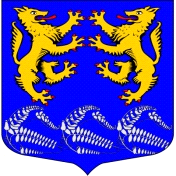 